r..._..,_.._..,4 SESION ORI>IN;\RIA DE COMISION TECNJCA DEADQUISICIONES.Comisión del H. Ayuntamiento Constitucional San Juan de los lagos, Jalisco, 2018-2021En San Juan de los Lagos, Jalisco siendo las 16 diecisiete horas con 15 minutos del día 26 de Marzo del año 2019 dos mil diecinueve, por lo que estando reunidos en el salón de cabildo, los que integran la Comisión, se procede a celebrar esta sesión ordinaria, y acto continuo el servidor público encargado de la Secretaria Técnica de este Ayuntamiento procederá a tomar lista de asistencia y en su caso hacer la correspondiente declaratoria de quorum legal:l.	El Presidente Munici¡pal o su reprelsentante , que será el Presidente del Consejo.LCI  JESUS  UBALDO  MEDINABRISE                                                                                                                           O 	111.	El  Tesorero   Municipal.   FELIPEDE JESUS RUIZ PEREZ111.	El   Regidor    Presidente   de   la	PRESENTEComisión de Hacienda LIC. DENIS ALEJANDRA PLASCENCIA CAMPOS.El   Regidor   representación   de    PRESENTE PARTIDO.	MTRA. CLAUDIAJEANETTE               CARRANZASANTOS.El  R1egidor  representélción   del   PRESENTEPARTIDO LIC. IVAN JOSE DE JESUS VELoZ MUÑOZ.VI.	El  regidor ,representación  delVIl.	El  R4 Qidor  representEtción  del	PRESENTE PARTIOO .	MTRA	OLIVIAGUILLEN PADILLAEl  Regidor	representante  del	PRE ENTEPARTIDO.	ORA	LAURAANGELICA	CHAVEZCONTRERAS .El Director de la Unidad de Compras. C. YOLANDA GON2'.ALEZ .X .	Representante	del	Sector	AUSENTEEmpresarial.	CAMA¡:;tA	DECOMERCIO	MIGUEL   ANGEL MAROUEZ DE ALBA..	Representante	del	Sector	AUSENTE EmprE!sarial COPARME:X JOSEGUADALUPE CAMPOS.Contralor Munici al	AUSE =NT.:.E..=- -  -- --------'ORDEN DEL OlA1.- Lista de asistencia y declaratoria de quorum .- acuerdo.- este punto del orden del día se encuentra debidamente desaho ¡ado, toda vez que al inicio de esta sesión se tomó lista de asistencia y se hizo la declaratoria de quorum legal.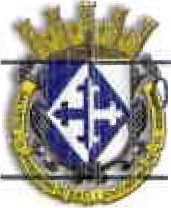 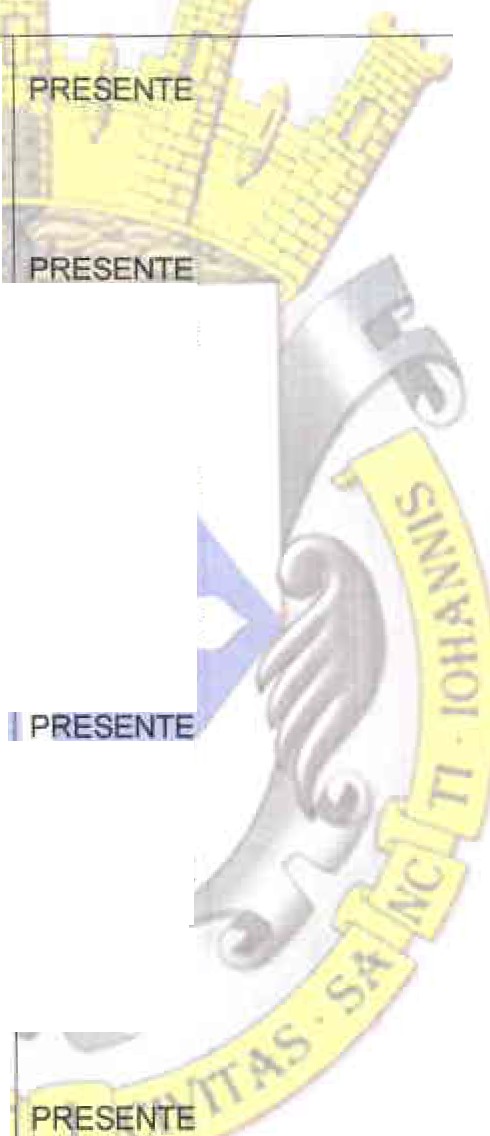 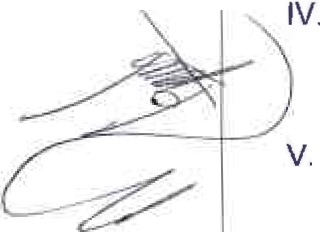 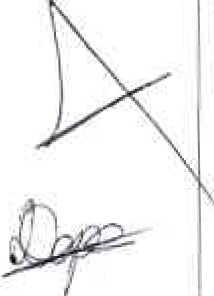 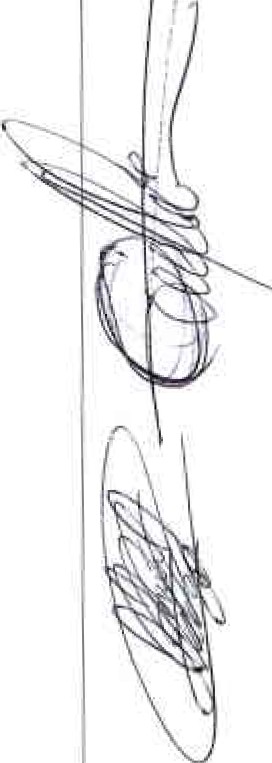 26 dt  Marzo del Año 2019Página 1 de 34 SESION OR[HNARIA DE COMISION TECNICA DEADQUISICIONES.2.- lectura del acta anterior y aprobación del orden del dia.- acuerdo.- una vez sometido a consideración el orden del día, previamente circulado, es aprobado por 9 votos a favor de los integrantes presentes que corresponde a una mayoría calificada se aprueba el orden del día sometido.3.- Informe general respecto a la situación que se guarda por parte de la Dirección de laTesorerfa Municipal, en relación a Jos pagos aproximados   de gasto y compras:En uso de la voz  el Tesorero  Municipal de San Juan de los Lagos, presente cifrasrelacionadas con la compra de articules de material diverso del apartado de consumibles, además de comentar que se h Bn realizado pagos a los proveedores que se les tenia retenido el pago desde la administración  pasada y que se está poniendo al corriente delos pendientes de pago.Acuerdo.-  Informativo                                                            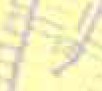 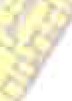 4- Informe General de compras por parte de UNIDAD CENTRAL DE COMPRAS DEL MUNICIPIO.En uso de la vo:z.la titular de la Unidad Central de Compras, presente asuntos por aprobar con los siguienb s gastos pendientes.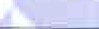 Articulo	Co tos_	____-1 ObservacionesVehículo   utilitario  para  el   Sin dato aun, se presentara   Se       desarr:o:hlla::;r;::a::-- :;:::1_Rastro Municipal                        la       cotización        próxima   propuesta  de  otro vehicusesión.	antes de la autorización de----!	...eparación   de   maquinaria1	SU.0·8	MARCAuipos	de	cómputo	en diversas dependencias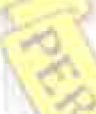 Diagnóstico	del	equipo	Se aprueba  el gasto  soloapmximado $19,000 pesos.	por el pago del diagnóstico .Entre los $23,000.00  a tos	Dependencias	como$33,000.00	pesos	OBRAS	PUBLICA,aproximadamente	PROTECCION	CIVIL,OTRAS.	Se	aprueba	la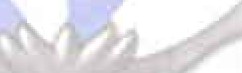 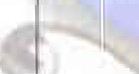 MuniC4-I-a=:1'----:---:---+-=u=n'"'"a"' carrocería  de  F-3.;_5'-0·-=----c..,.o..  m_p.__ ra___ 		 Equipo de fotocopiado para	Entre Jos $33,000.00 a los	Se	deja	pendiente	la la Dirección	de Catastro	$67,000.00 pesos varia por compra para analizar más Municipal.		las	especificaciones	de	opciones.L---------------e lo:'-·----------L-----------5.- ASUNTOS GENEHALES .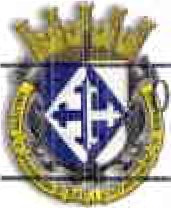 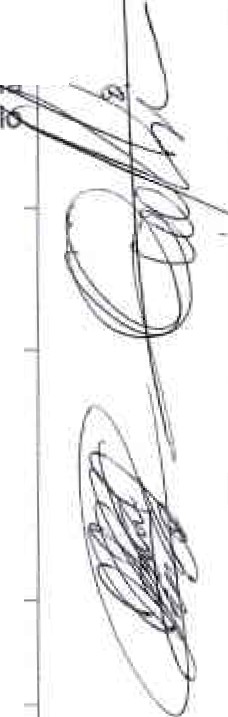 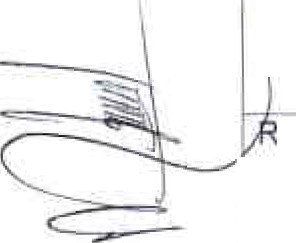 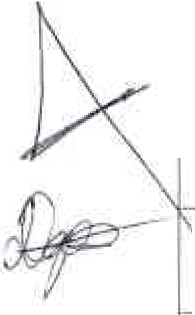 26 d·e  Marzo del Año 2019Pagma 2 de l4 SESION ORJ)INARIA DE COMISION TECNICA DE A.DQUISICIONES.la	alberca	Publica	$160,000.00			pesos.	a dicha comisión. ubicada en la Martinica	Conceptos	de	mano	deobra, filtros, accesorios para--------------------la- repara_c=ión---------- ------------------6.- Señores integrantes de la dicha Comisión, en virtud que ha sido agotado el orden del día, se declara concluida la pres;ente sesión, a las 17 horas con 45 minutos del día de hoy, citando a sesión ordinaria de Comisión, por instrucciones del Presidente Municipal LIC. Jesús Ubaldo Medina Briseño, y se convoca a nueva reunión el día 11 de abril del 2019, a las 13:00 horas, en el salón de sesiones de Ayuntamiento, firmando los que en ella intervinieron, quisieron y supieron hacerlo  por y ante el presidente municipal que actúa en unión del servidor P.: · Jico encargado de la Secretaria Técnica de este ayuntamiento que autoriza y d Et, en cumplimiento a lo dispuesto en el Reglamento de la Comisión.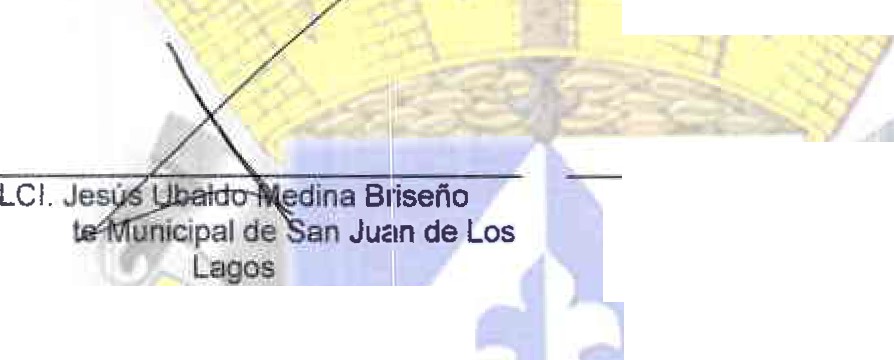 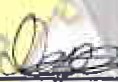 PresidenLIC. GAMALIEL ROMO GUTIERREZSecretaria TécnicoC. LIC. DENIS ALE i6.NDRA PLASCENCIACAMPOS.Regidor Municipal titular de la Comisión deHacienda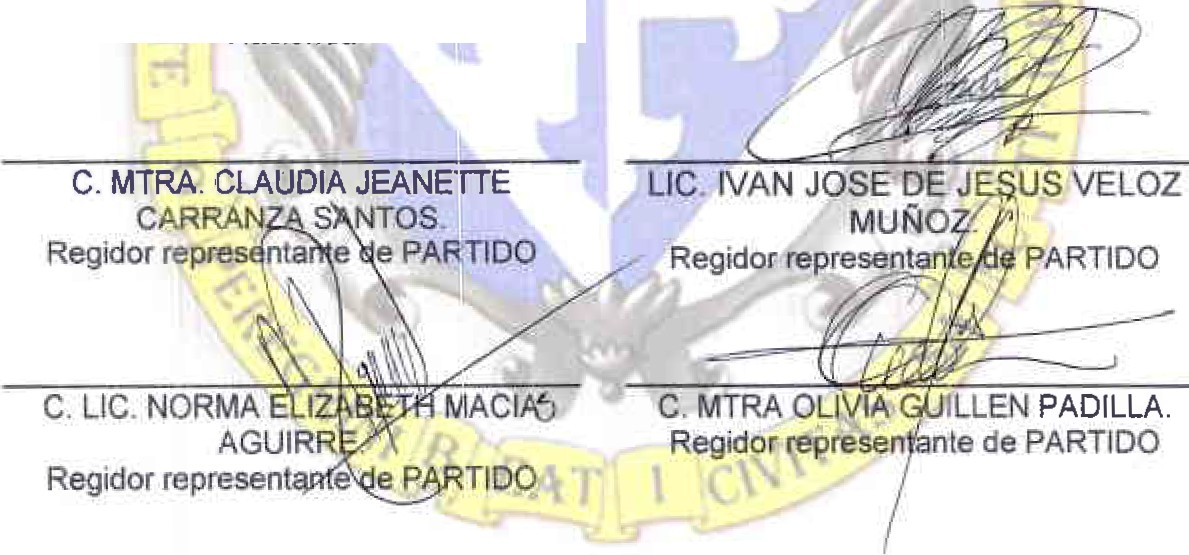 LCPTesorero M1,.1nicipal.DRA. LAURA ANGELICA CHA.VEZ CONTRERAS.Regidor representante de PARTIDOC. Jose Guadalupe Campos. Representante Del Sector Empresarial COPARMEXC. Miguel Angel Marquez de Alba Representante Del Sector Empresarial CAMARA. DE COMERCIO .C. YOlANDA GONZALEZDirector de Unidad de Compras.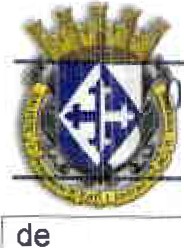 26 de  Marzo del Año 20 19Página J de 3ACu Po trsunto	1 Costosunto	1 CostoobservacionesACu Po trompra       de       vehículotilitario para la Dirección de rotección Civil, con el bjetivo        de       realizarAun	no	se	presentan coti;::aciones.Unidad central  de  Compraspresentara las cotizaciones para la próxima sesión .Se aprueba el gasto, y  sepresentara informe posteriorACu Po traslados sobre material.aslados sobre material.Unidad central  de  Compraspresentara las cotizaciones para la próxima sesión .Se aprueba el gasto, y  sepresentara informe posteriorCompra  de  material  para	Costo aproximado entre losre  aración y  mantenimiento  1  $140,000.00	a	losCompra  de  material  para	Costo aproximado entre losre  aración y  mantenimiento  1  $140,000.00	a	losCompra  de  material  para	Costo aproximado entre losre  aración y  mantenimiento  1  $140,000.00	a	losUnidad central  de  Compraspresentara las cotizaciones para la próxima sesión .Se aprueba el gasto, y  sepresentara informe posterior